Дневник здоровья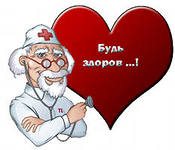 Меня зовут________________________________________Я родился ____________________________________________________________________________________________Я живу _______________________________________________________________________________________________Я учусь_______________________________________________________________________________________________Мой рост ____________        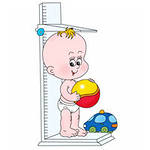                             Мой вес   _____________Мои родители Мама Папа Девиз:Я расту и учусь быть здоровым!Я здоровье сберегу, Сам себе я помогу!Рано утром просыпайся,Себе, людям улыбайся.					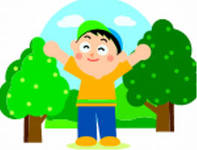 Ты зарядкой занимайся, Обливайся, вытирайся.Всегда правильно питайся.Аккуратно одевайся.В школу смело отправляйся!СамочувствиеОбычное                                              ХорошееПлохое Посчитай, каких значков у тебя больше, и запиши в таблицу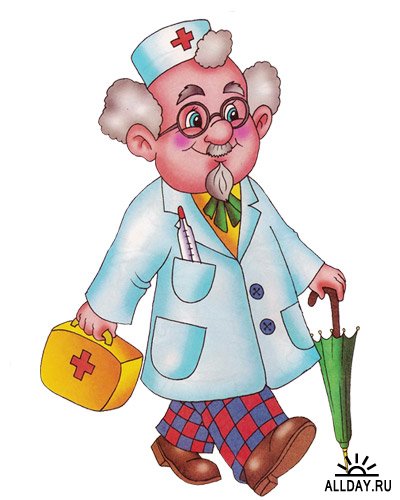 Аппетит                      Хороший                     Плохой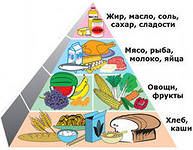 Посчитай, каких значков у тебя больше, и запиши в таблицу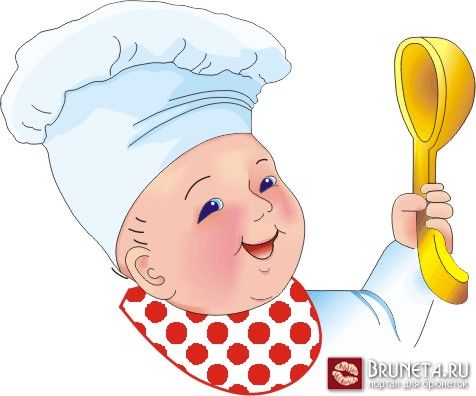 Сон		беспокойный  		   спокойныйПосчитай, каких значков у тебя больше, и запиши в таблицуАнкета « Что я делаю перед сном?»+ делаю		 - не делаюДни здоровья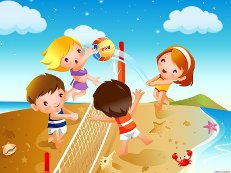 Люди с самого рожденья	Жить не могут без  движенья. Солнце, воздух и вода – 			 Наши лучшие друзья! 	  - здорово!   				 - хорошо	  - нормальноПоделись впечатлениями о своем лучшем выходном дне.НарисуйСтраничка врачаУ доктора АйболитаДоктор Айболит тебе советует __________________________________________________________________________________________________________________________________________________________________________________________________________________________________________________________________________________________________________________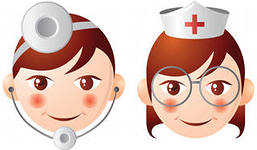 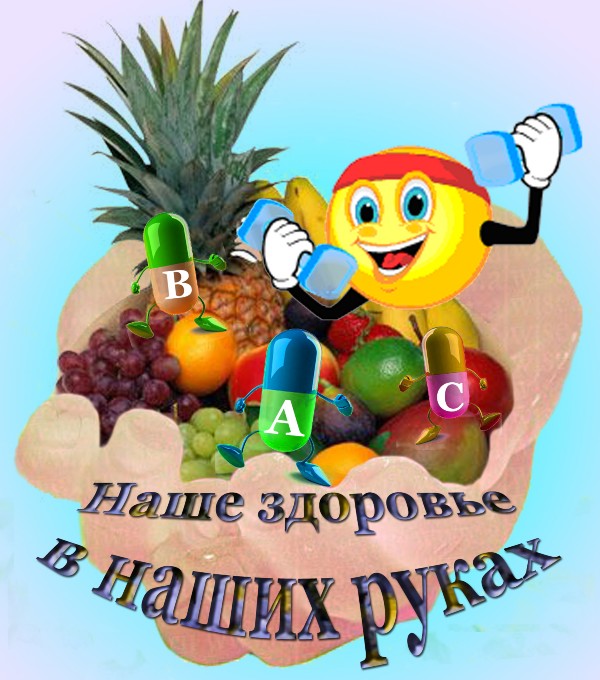 Если хочешь быть здоровым,Не ходи по докторам,И не пей ты всех таблеток -Закаляйся сам.Ты налей в ведро водички,Окунись и подбодрись.Будешь чувствовать: «Прекрасно!»И здоровье будет классно!Ты зарядкой занимайся,Обтирайся, умывайся,Бегай, прыгай и кочайся,Всем, чем хочешь, занимайся.Нужно очень всем здоровьеКрасота и доброта.Но, конечно же, здоровье,Самая главная черта!СентябрьОктябрьНоябрьДекабрьЯнварьФевральМартАпрель МайСентябрьОктябрьНоябрьДекабрьЯнварьФевральМартАпрель МайСентябрьОктябрьНоябрьДекабрьЯнварьФевральМартАпрель МайСентябрьОктябрьНоябрьДекабрьЯнварьФевральМартАпрель МайСентябрьОктябрьНоябрьДекабрьЯнварьФевральМартАпрель МайСентябрьОктябрьНоябрьДекабрьЯнварьФевральМартАпрель МайСмотрю страшный фильмГуляюСлушаю громкую музыкуКушаю, пью чайУмываюсь, чищу зубыПроветриваю комнатуЛожусь спать в 22. 00СамочувствиеМесяцМероприятияОценкаСентябрьВеселые стартыОктябрьОсенний марафонНоябрьСпартакиадаДекабрьЗимние забавыЯнварьЛыжная прогулкаФевральА ну – ка мальчишки!МартИгра: «Мама, папа, я – спортивная семья»АпрельЭкскурсия в паркМайКостер дружбы№ПараметрыНаблюденияНаблюдения№ПараметрыНачало  учебного годаКонец учебного года1Соотношение веса и роста2Окружность грудной клетки3Вес4Частота пульса5Частота дыхательных  актов6Гемоглобин7Кожа